Роздатковий матеріал для використання G-Mobil1. Усі люди, які втекли з України, мають право безкоштовно користуватися громадським транспортом. Під час посадки пред’явити український паспорт або посвідчення особи, що ви прибули з України.2. Завантажте програму: RVM On-DemandВідскануйте цей QR-код або введіть назву програми: RVM On-Demand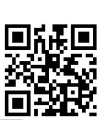 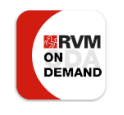 3. Введіть ім'я та прізвище, номер мобільного телефону та адресу електронної пошти4. Ви отримаєте SMS з кодом. Введіть цей код.5. Дозвольте програмі використовувати ваше місцезнаходження.6. Вирішіть, коли ви хочете поїхати (зараз) чи (пізніше) => Ви також можете забронювати заздалегідь.7. Підтвердьте початкову адресу, натиснувши кнопку Далі.8. Введіть адресу призначення та натисніть «Далі»!9. Відредагуйте та підтвердьте кількість пасажирів (також додайте інвалідний візок або ходунки, якщо потрібно) та натисніть Далі10. Підходящу поїздку вам знайдуть і покажуть. Натисніть на книгу, а потім на «Готово»Майте на увазі, що якщо ви вирішите не їхати, вам доведеться скасувати поїздку. Інакше є ризик бути заблокованим. 